ПЛАН И РАСПОРЕД ПРЕДАВАЊАП1, П2, ...., П15 – Предавање прво, Предавање друго, ..., Предавање петнаесто, Ч - ЧасоваПЛАН И РАСПОРЕД ВЈЕЖБИВ1, В2, ...., В15 – Вјежбе прве, Вјежбе друге, ..., Вјежбе петнаесте, ТВ – Теоријске вјежбе, ПВ – Практичне вјежбе, Ч - ЧасоваПРЕДМЕТНИ НАСТАВНИК:Проф. др Душко Јојић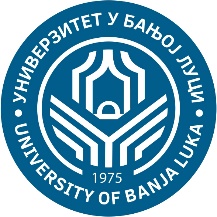 УНИВЕРЗИТЕТ У БАЊОЈ ЛУЦИПРИРОДНО-МАТЕМАТИЧКИ ФАКУЛТЕТКатедра за Теоријску математику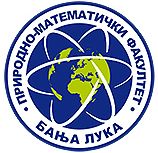 Ак. годинаПредметШифра предметаСтудијски програмЦиклус студијаГодина студијаСеместарБрој студенатаБрој група за вјежбе2023/2024.Топологија1Ц09МОС569Математика-информатика (општи смјер)IIIIV1СедмицаПредавањеТематска јединицаДанДатумВријемеМјестоЧНаставникIП1Дефиниција топологије и тополошког простора. Уторак03.10.2023.12:00-15:00303проф др Душко Јојић, редовни професорIIП2База и подбаза топологије.Околина тачке и локална база.Уторак10.10.2023.12:00-15:00303проф др Душко Јојић, редовни професорIIIП3Потпростор тополошког простора. Топологија на коначном производу тополошких простора.Уторак17.10.2023.12:00-15:00303проф др Душко Јојић, редовни професорIVП4Затворени скупови. Оператори унутрашњости и затворења. Тачке нагомилавања скупа у тополошком простору.Уторак24.10.2023.12:00-15:00303проф др Душко Јојић, редовни професорVП5Непрекидне функције. ХомеоморфизмиУторак31.10.2023.12:00-15:00303проф др Душко Јојић, редовни професорVIП6Топологија производа. Уторак07.11.2023.12:00-15:00303проф др Душко Јојић, редовни професорVIIП7Хауздорфови простори. Конвергенција у тополошком простору.Уторак14.11.2023.12:00-15:00303проф др Душко Јојић, редовни професорVIIIП8Повезани простори. Теорема о међувриједности. Сриједа22.11.2023.08:00-11:0033проф др Душко Јојић, редовни професорIXП9Локална повезаност. Путна повезаност. Типови неповезаних простора.Уторак28.11.2023.12:00-15:00303проф др Душко Јојић, редовни професорXП10Компактни простори. Компактност у метричком простору.Уторак05.12.2023.12:00-15:00303проф др Душко Јојић, редовни професорXIП11Теорема ТихоноваУторак12.12.2023.12:00-15:00303проф др Душко Јојић, редовни професорXIIП12Прва и друга аксиома пребројивостиУторак19.12.2023.12:00-15:00303проф др Душко Јојић, редовни професорXIIIП13Регуларни и нормални просториУторак26.12.2023.12:00-15:00303проф др Душко Јојић, редовни професорXIVП14Теореме метризацијеСриједа10.01.2024.08:00-11:0033проф др Душко Јојић, редовни професорXVП15Класификација површиУторак16.01.2024.12:00-15:00303проф др Душко Јојић, редовни професорСедмицаВјежбеТип вјежбиТематска јединицаДанДатумВријемеМјестоЧСарадникIВ1ТВДефиниција топологије и тополошког простора. Понедјељак02.10.2023.15:00-17:0042мр. Бојан НиколићIIВ2ТВБаза и подбаза топологије.Околина тачке и локална база.Понедјељак09.10.2023.15:00-17:0042мр. Бојан Николић, IIIВ3ТВПотпростор тополошког простора. Топологија на коначном производу тополошких простора.Понедјељак16.10.2023.15:00-17:0042мр. Бојан Николић, IVВ4ТВЗатворени скупови. Оператори унутрашњости и затворења. Тачке нагомилавања скупа у тополошком простору.Понедјељак23.10.2023.15:00-17:0042мр. Бојан Николић, VВ5ТВНепрекидне функције. Хомеоморфизми. Отворена и затворена пресликавања.Понедјељак30.10.2023.15:00-17:0042мр. Бојан Николић, VIВ6ТВТопологија производа. Понедјељак06.11.2023.15:00-17:0042мр. Бојан Николић, VIIВ7ТВАксиоме сепарације. Т_0,Т_1 и Т_2 простори. Конвергенција у тополошком простору.Понедјељак13.11.2023.15:00-17:0042мр. Бојан Николић, VIIIВ8ТВПрви колоквијумПонедјељак20.11.2023.15:00-17:00302мр. Бојан Николић, IXВ9ПВПовезани простори. Теорема о међувриједности. Раздвојени скупови.Понедјељак27.11.2023.15:00-17:0042мр. Бојан Николић, XВ10ПВЛокална повезаност. Путна повезаност. Типови неповезаних простора.Понедјељак04.12.2023.15:00-17:0042мр. Бојан Николић, XIВ11ПВКомпактни простори. Компактност у метричком простору.Понедјељак11.12.2023.15:00-17:0042мр. Бојан Николић, XIIВ12ПВЛокална компактност. Компактификација Александрова.Понедјељак18.12.2023.15:00-17:0042мр. Бојан Николић, XIIIВ13ПВПрва и друга аксиома пребројивости.Понедјељак25.12.2023.15:00-17:0042мр. Бојан Николић, XIVВ14ПВКомплетност у метричком простору. Теорема Бера.Сриједа10.01.2024.08:00-10:0042мр. Бојан Николић, XVВ15ПВ Други колоквијум Понедјељак15.01.2024.15:00-17:0042мр. Бојан Николић, 